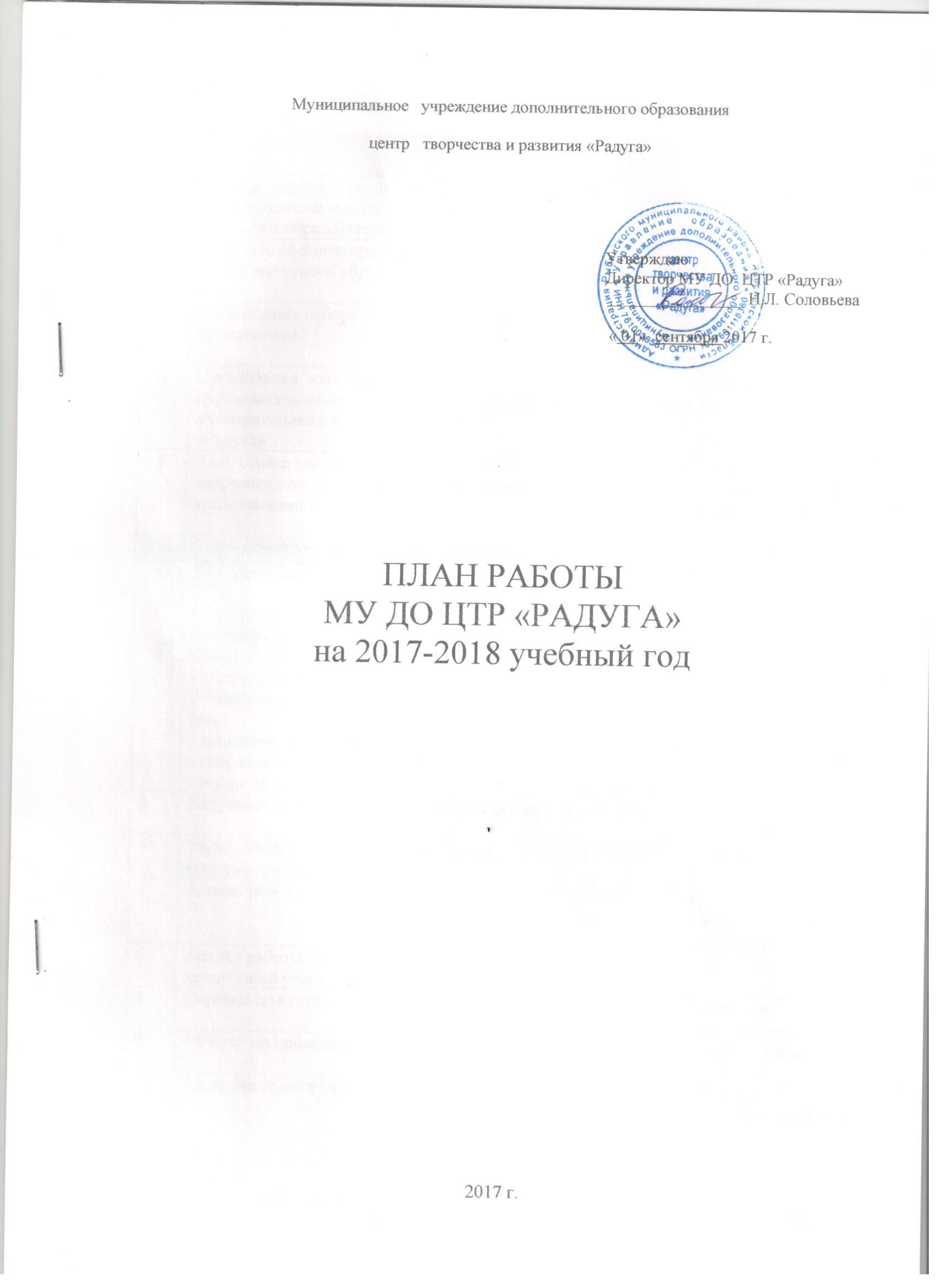 1. Организация учебно-воспитательного процессаКонтингент обучающихся на 2015-2016 учебный годВ Центре «Радуга» для 504 детей организована деятельность творческих объединений  по дополнительным образовательным программам следующих  направленностей:№МероприятияСрокиОтветственный1.1. Организационная деятельность  1.1. Организационная деятельность  1.1. Организационная деятельность  1.1. Организационная деятельность  1Осуществление мер по расширению диапазона образовательных услуг.В течение годаАдминистрация,зам. Директора.2Кадровое обеспечение системы дополнительного образования на текущий год.Август-сентябрьДиректор 3Организация набора детей в  творческие объединения.Август-сентябрьв течение годаЗам. директора, методистпдо4Организация  взаимодействия с образовательными учреждениями Рыбинского муниципального района  МУ ДО ЦТР «Радуга».Сентябрьв течение годаметодист,пдо5 Подготовка расписания учебных занятий    творческих объединений  в соответствии с требованиями СанПиН.до 07.09.17г. -       2 – 4  г/о, до 15.09.17 - 1  г/оЗам. директора, методист,пдо1.2. Информационно-аналитическая деятельность1.2. Информационно-аналитическая деятельность1.2. Информационно-аналитическая деятельность1.2. Информационно-аналитическая деятельность№МероприятиеСрокиОтветственные1.Подготовка и сдача информации по количественному составу обучающихся. По плану работы УО Администрация,методист2Сдача отчетности: - учебный план;- списки воспитанников   на текущий учебный год; - заявление  родителей;- график открытых занятий;- расписание.до 15.09.17до 15.09.17до 15.09.17до 15.09.17до 15.09.17методистпдопдопдопдо3Кадровый состав  педагогических работников.до 15.09.17Зам. Директора.4Тарификация и штатное расписание на текущий учебный год.до 15.09.17Директор5Анализ работы МУ ДО ЦТР «Радуга».январьмайЗам. директора,методист, педагог-организатор6Анализ работы   творческих объединений   за прошедший учебный год.майпдо8Справки по итогам внутреннего  контроля.в течение годаДиректор,зам. директора.9Отчеты  по проведению мероприятий.в течение годаПедагог-организаторметодист.10Проверка ведения журналов.1 раз в 2 месяцаДиректор,зам. директора, методист  1.3.Деятельность по реализации дополнительных образовательных программ дополнительного образования детей  1.3.Деятельность по реализации дополнительных образовательных программ дополнительного образования детей  1.3.Деятельность по реализации дополнительных образовательных программ дополнительного образования детей  1.3.Деятельность по реализации дополнительных образовательных программ дополнительного образования детей№МероприятиеСрокиОтветственные1.Разработка и утверждение образовательных программ.август-сентябрьЗам. директора, методист, пдо2.Подготовка программно-методического обеспечения образовательного процесса.май-августметодист, пдо3.Работа по анализу и проверке образовательных программ и календарно-тематического планирования ПДО.сентябрьЗам. директора,  методист4.Контроль своевременного прохождения образовательной программы дополнительного образования детей.январьМайЗам. директора, методист1.4.  Воспитательная работа1.4.  Воспитательная работа1.4.  Воспитательная работа1.4.  Воспитательная работаУчастие в массовых мероприятиях  на 2017-2018 учебный годУчастие в массовых мероприятиях  на 2017-2018 учебный годУчастие в массовых мероприятиях  на 2017-2018 учебный годУчастие в массовых мероприятиях  на 2017-2018 учебный годУчастие в массовых мероприятиях  на 2017-2018 учебный годУчастие в массовых мероприятиях  на 2017-2018 учебный годмероприятиемероприятиеответственныйответственныйуровеньсрок проведенияДень открытых дверей «Здравствуй, творчества страна!»День открытых дверей «Здравствуй, творчества страна!»Якунина Ю.А.Якунина Ю.А.учрежденческий01.09.17 г.Фольклорный праздник «На завалинке», в рамках Дня толерантностиФольклорный праздник «На завалинке», в рамках Дня толерантностиЯкунина Ю. А.педагоги творческих объединенийЯкунина Ю. А.педагоги творческих объединенийучрежденческий16.11.17.Конкурсно-игровая программа «Мама – это жизнь»Конкурсно-игровая программа «Мама – это жизнь»Якунина Ю. А.педагоги творческих объединений.Якунина Ю. А.педагоги творческих объединений.учрежденческий25.11.17г.День воинской славы России -  «Битва под Москвой»День воинской славы России -  «Битва под Москвой»Якунина Ю. А.Якунина Ю. А.учрежденческий5.12.17 г.Новогодняя детская дискотека «Переполох у елки»Новогодняя детская дискотека «Переполох у елки»Якунина Ю. А.педагоги творческих объединений.Якунина Ю. А.педагоги творческих объединений.учрежденческийдекабрьКонкурсно-игровая программа «Мужское дело!»Конкурсно-игровая программа «Мужское дело!»Якунина Ю. А.педагоги творческих объединений.Якунина Ю. А.педагоги творческих объединений.учрежденческийфевральКонкурсно-игровая программа «Мисс Весна»Конкурсно-игровая программа «Мисс Весна»Якунина Ю. А.педагоги творческих объединений.Якунина Ю. А.педагоги творческих объединений.учрежденческиймартИгровая программа «День Юмора»Игровая программа «День Юмора»Якунина Ю. А.педагоги творческих объединений.Якунина Ю. А.педагоги творческих объединений.учрежденческийапрельКонкурсно-игровая программа «Космос начинается с Земли»Конкурсно-игровая программа «Космос начинается с Земли»Якунина Ю. А.педагоги творческих объединений.Якунина Ю. А.педагоги творческих объединений.учрежденческийапрельДень Победы – участие в митингеАкция «Наследники победы»День Победы – участие в митингеАкция «Наследники победы»Якунина Ю. А.педагоги творческих объединений.Якунина Ю. А.педагоги творческих объединений.учрежденческий7-8 мая 2017 гПраздник «Город мастеров».Праздник «Город мастеров».Якунина Ю. А.педагоги творческих объединений.Якунина Ю. А.педагоги творческих объединений.учрежденческиймай1.5. Практическая  деятельность 1.5. Практическая  деятельность 1.5. Практическая  деятельность 1.5. Практическая  деятельность 1.5. Практическая  деятельность 1.5. Практическая  деятельность №МероприятиеМероприятиеСрокОтветственныеОтветственные1Участие   в конкурсах различных  уровня.Участие   в конкурсах различных  уровня.в течение года методист, педагог-организатор, пдо методист, педагог-организатор, пдо2Подготовка и проведение мероприятий со школами района.Подготовка и проведение мероприятий со школами района.в течение годаметодист, пдометодист, пдо1.6. Здоровьесберегающая деятельность 	№МероприятиеМероприятиеМероприятиеСрокиСрокиСрокиСрокиСрокиСрокиСрокиОтветственные1Контроль за соблюдением санитарно-гигиенических требованийКонтроль за соблюдением санитарно-гигиенических требованийКонтроль за соблюдением санитарно-гигиенических требованийПо  графику  административно-общественного контроляПо  графику  административно-общественного контроляПо  графику  административно-общественного контроляПо  графику  административно-общественного контроляПо  графику  административно-общественного контроляПо  графику  административно-общественного контроляПо  графику  административно-общественного контроляЗам. директора, завхоз2Проведение инструктажей по ОТ и ТБ с воспитанниками в учебное время, во время проведения культурно-массовых, спортивных мероприятий.Проведение инструктажей по ОТ и ТБ с воспитанниками в учебное время, во время проведения культурно-массовых, спортивных мероприятий.Проведение инструктажей по ОТ и ТБ с воспитанниками в учебное время, во время проведения культурно-массовых, спортивных мероприятий.В соответствии с требованиями к проведению данных инструктажейВ соответствии с требованиями к проведению данных инструктажейВ соответствии с требованиями к проведению данных инструктажейВ соответствии с требованиями к проведению данных инструктажейВ соответствии с требованиями к проведению данных инструктажейВ соответствии с требованиями к проведению данных инструктажейВ соответствии с требованиями к проведению данных инструктажейДиректор. ответственный по ОТ, ПБ  и ТБ, пдо1.7. Работа по профилактике безнадзорности и правонарушенийнесовершеннолетних1.7. Работа по профилактике безнадзорности и правонарушенийнесовершеннолетних1.7. Работа по профилактике безнадзорности и правонарушенийнесовершеннолетних1.7. Работа по профилактике безнадзорности и правонарушенийнесовершеннолетних1.7. Работа по профилактике безнадзорности и правонарушенийнесовершеннолетних1.7. Работа по профилактике безнадзорности и правонарушенийнесовершеннолетних1.7. Работа по профилактике безнадзорности и правонарушенийнесовершеннолетних1.7. Работа по профилактике безнадзорности и правонарушенийнесовершеннолетних1.7. Работа по профилактике безнадзорности и правонарушенийнесовершеннолетних1.7. Работа по профилактике безнадзорности и правонарушенийнесовершеннолетних1.7. Работа по профилактике безнадзорности и правонарушенийнесовершеннолетних1.7. Работа по профилактике безнадзорности и правонарушенийнесовершеннолетних1Уточнение и пополнение банка данных неблагополучных семейвоспитанников, склонных к правонарушениям исостоящих на внутришкольном учете и в КДН.Уточнение и пополнение банка данных неблагополучных семейвоспитанников, склонных к правонарушениям исостоящих на внутришкольном учете и в КДН.Уточнение и пополнение банка данных неблагополучных семейвоспитанников, склонных к правонарушениям исостоящих на внутришкольном учете и в КДН.сентябрь - октябрьсентябрь - октябрьсентябрь - октябрьсентябрь - октябрьсентябрь - октябрьсентябрь - октябрьсентябрь - октябрьметодист2Вовлечение в систему дополнительногообразования детей и подростков.Вовлечение в систему дополнительногообразования детей и подростков.Вовлечение в систему дополнительногообразования детей и подростков.в течение годав течение годав течение годав течение годав течение годав течение годав течение годапдо3.Организация воспитательных часов по вопросампрофилактики правонарушений срединесовершеннолетних.Организация воспитательных часов по вопросампрофилактики правонарушений срединесовершеннолетних.Организация воспитательных часов по вопросампрофилактики правонарушений срединесовершеннолетних.по планупо планупо планупо планупо планупо планупо планупедагог-организатор, пдо4.Работа летней смены творческого лагеря.Работа летней смены творческого лагеря.Работа летней смены творческого лагеря.июньиюньиюньиюньиюньиюньиюньЗам. директора, педагог-организатор, пдо1.7. Работа по ОТ и ТБ, профилактике травматизма1.7. Работа по ОТ и ТБ, профилактике травматизма1.7. Работа по ОТ и ТБ, профилактике травматизма1.7. Работа по ОТ и ТБ, профилактике травматизма1.7. Работа по ОТ и ТБ, профилактике травматизма1.7. Работа по ОТ и ТБ, профилактике травматизма1.7. Работа по ОТ и ТБ, профилактике травматизма1.7. Работа по ОТ и ТБ, профилактике травматизма1.7. Работа по ОТ и ТБ, профилактике травматизма1.7. Работа по ОТ и ТБ, профилактике травматизма1.7. Работа по ОТ и ТБ, профилактике травматизма1.7. Работа по ОТ и ТБ, профилактике травматизма1Организация и проведениеинструктажей по ОТ, ПБ  и ТБ   с воспитанниками.Организация и проведениеинструктажей по ОТ, ПБ  и ТБ   с воспитанниками.Организация и проведениеинструктажей по ОТ, ПБ  и ТБ   с воспитанниками.Организация и проведениеинструктажей по ОТ, ПБ  и ТБ   с воспитанниками.в течение годав течение годав течение годав течение годав течение годаОтветственный по ОТ, ПБ  и ТБ, ПДООтветственный по ОТ, ПБ  и ТБ, ПДО2Контроль  за соответствием  санитарно-гигиеническим нормам, требованиям пожарной и электробезопасности помещений, оборудования и инвентаря, используемых в системе дополнительного образования.Контроль  за соответствием  санитарно-гигиеническим нормам, требованиям пожарной и электробезопасности помещений, оборудования и инвентаря, используемых в системе дополнительного образования.Контроль  за соответствием  санитарно-гигиеническим нормам, требованиям пожарной и электробезопасности помещений, оборудования и инвентаря, используемых в системе дополнительного образования.Контроль  за соответствием  санитарно-гигиеническим нормам, требованиям пожарной и электробезопасности помещений, оборудования и инвентаря, используемых в системе дополнительного образования.В течение годаВ течение годаВ течение годаВ течение годаВ течение годаАдминистрацияКомиссия по ОТ, ПБ и ТБАдминистрацияКомиссия по ОТ, ПБ и ТБ3Контроль за ведением документации, журналов инструктажей по ОТ, ПБ и ТБ в системе дополнительного образования.Контроль за ведением документации, журналов инструктажей по ОТ, ПБ и ТБ в системе дополнительного образования.Контроль за ведением документации, журналов инструктажей по ОТ, ПБ и ТБ в системе дополнительного образования.Контроль за ведением документации, журналов инструктажей по ОТ, ПБ и ТБ в системе дополнительного образования.1 раз в полугодие1 раз в полугодие1 раз в полугодие1 раз в полугодие1 раз в полугодиеДиректорДиректор1.8. Работа с родителями1.8. Работа с родителями1.8. Работа с родителями1.8. Работа с родителями1.8. Работа с родителями1.8. Работа с родителями1.8. Работа с родителями1.8. Работа с родителями1.8. Работа с родителями1.8. Работа с родителями1.8. Работа с родителями1.8. Работа с родителями№МероприятиеМероприятиеМероприятиеМероприятиеСрокиСрокиСрокиСрокиСрокиОтветственныеОтветственные1Организация информированности родительской общественности о наличии и работе   объединений.Организация информированности родительской общественности о наличии и работе   объединений.Организация информированности родительской общественности о наличии и работе   объединений.Организация информированности родительской общественности о наличии и работе   объединений.сентябрьсентябрьсентябрьсентябрьсентябрьДиректор, зам. директора, пдоДиректор, зам. директора, пдо1День открытых дверей для родителей, праздник Мастеров.День открытых дверей для родителей, праздник Мастеров.День открытых дверей для родителей, праздник Мастеров.День открытых дверей для родителей, праздник Мастеров.01.09.2017г.май 2018 г.01.09.2017г.май 2018 г.01.09.2017г.май 2018 г.01.09.2017г.май 2018 г.01.09.2017г.май 2018 г.Директор, зам. директора, методист, педагог-организатор, пдоДиректор, зам. директора, методист, педагог-организатор, пдо3Привлечение родительской общественности  к участию в работе  объединений.Привлечение родительской общественности  к участию в работе  объединений.Привлечение родительской общественности  к участию в работе  объединений.Привлечение родительской общественности  к участию в работе  объединений.в течение годав течение годав течение годав течение годав течение годаЗам. директора,методист, педагог-организатор, пдоЗам. директора,методист, педагог-организатор, пдо4Проведение открытых занятий для родителей с целью демонстрации достижений воспитанников.Проведение открытых занятий для родителей с целью демонстрации достижений воспитанников.Проведение открытых занятий для родителей с целью демонстрации достижений воспитанников.Проведение открытых занятий для родителей с целью демонстрации достижений воспитанников.в течение годав течение годав течение годав течение годав течение годаметодист,  пдометодист,  пдо5Индивидуальные консультации для родителей.Индивидуальные консультации для родителей.Индивидуальные консультации для родителей.Индивидуальные консультации для родителей.в течение годав течение годав течение годав течение годав течение года педагог-организатор, пдо педагог-организатор, пдо1.9  Работа методиста1.9  Работа методиста1.9  Работа методиста1.9  Работа методиста1.9  Работа методиста1.9  Работа методиста1.9  Работа методиста1.9  Работа методиста1.9  Работа методиста1.9  Работа методиста1.9  Работа методиста1.9  Работа методиста№№МероприятияМероприятияМероприятияМероприятияМероприятияСрокиСрокиСрокиОтветственныйОтветственный11Посещение различного уровня  методических семинаров.Посещение различного уровня  методических семинаров.Посещение различного уровня  методических семинаров.Посещение различного уровня  методических семинаров.Посещение различного уровня  методических семинаров.в течение годав течение годав течение годаметодистметодист22Организация целевых взаимопосещений занятий и мероприятий.Организация целевых взаимопосещений занятий и мероприятий.Организация целевых взаимопосещений занятий и мероприятий.Организация целевых взаимопосещений занятий и мероприятий.Организация целевых взаимопосещений занятий и мероприятий.в течение годав течение годав течение года методист, ПДО методист, ПДО33Разработка  учебно – методических материалов.Разработка  учебно – методических материалов.Разработка  учебно – методических материалов.Разработка  учебно – методических материалов.Разработка  учебно – методических материалов.в течение годав течение годав течение года методист, пдо методист, пдо22Анализ реализации образовательных программ.Анализ реализации образовательных программ.Анализ реализации образовательных программ.Анализ реализации образовательных программ.Анализ реализации образовательных программ.маймаймайметодист, пдометодист, пдо33Анализ  методической работы за 2017-2018 уч.г.Анализ  методической работы за 2017-2018 уч.г.Анализ  методической работы за 2017-2018 уч.г.Анализ  методической работы за 2017-2018 уч.г.Анализ  методической работы за 2017-2018 уч.г.маймаймайметодист, пдометодист, пдо44Планирование работы на 2018-2019 уч.г.Планирование работы на 2018-2019 уч.г.Планирование работы на 2018-2019 уч.г.Планирование работы на 2018-2019 уч.г.Планирование работы на 2018-2019 уч.г.маймаймайметодист, пдометодист, пдо 2.Повышение квалификации  педагогических работников 2.Повышение квалификации  педагогических работников 2.Повышение квалификации  педагогических работников 2.Повышение квалификации  педагогических работников 2.Повышение квалификации  педагогических работников 2.Повышение квалификации  педагогических работников 2.Повышение квалификации  педагогических работников 2.Повышение квалификации  педагогических работников 2.Повышение квалификации  педагогических работников 2.Повышение квалификации  педагогических работников 2.Повышение квалификации  педагогических работников 2.Повышение квалификации  педагогических работников№№МероприятияМероприятияМероприятияМероприятияМероприятияСрокиСрокиСрокиОтветственныйОтветственный11Аттестация педагогических кадров.Аттестация педагогических кадров.Аттестация педагогических кадров.Аттестация педагогических кадров.Аттестация педагогических кадров.в течение годав течение годав течение годаЗам.директораЗам.директора22Разработка  учебно  – методических материалов.Разработка  учебно  – методических материалов.Разработка  учебно  – методических материалов.Разработка  учебно  – методических материалов.Разработка  учебно  – методических материалов.в течение годав течение годав течение годаЗам. директора, методист, пдоЗам. директора, методист, пдо33Участие в городских, муниципальных, областных, фестивалях.Участие в городских, муниципальных, областных, фестивалях.Участие в городских, муниципальных, областных, фестивалях.Участие в городских, муниципальных, областных, фестивалях.Участие в городских, муниципальных, областных, фестивалях.в течение годав течение годав течение годаЗам. директора, методист, пдоЗам. директора, методист, пдо 2.1Работа с молодыми специалистами и вновь прибывшими педкадрами 2.1Работа с молодыми специалистами и вновь прибывшими педкадрами 2.1Работа с молодыми специалистами и вновь прибывшими педкадрами 2.1Работа с молодыми специалистами и вновь прибывшими педкадрами 2.1Работа с молодыми специалистами и вновь прибывшими педкадрами 2.1Работа с молодыми специалистами и вновь прибывшими педкадрами 2.1Работа с молодыми специалистами и вновь прибывшими педкадрами 2.1Работа с молодыми специалистами и вновь прибывшими педкадрами 2.1Работа с молодыми специалистами и вновь прибывшими педкадрами 2.1Работа с молодыми специалистами и вновь прибывшими педкадрами 2.1Работа с молодыми специалистами и вновь прибывшими педкадрами 2.1Работа с молодыми специалистами и вновь прибывшими педкадрами№№МероприятияМероприятияМероприятияМероприятияМероприятияСрокиСрокиСрокиОтветственныйОтветственный11Знакомство с нормативными документами по организации образовательного процессаЗнакомство с нормативными документами по организации образовательного процессаЗнакомство с нормативными документами по организации образовательного процессаЗнакомство с нормативными документами по организации образовательного процессаЗнакомство с нормативными документами по организации образовательного процессасентябрьсентябрьсентябрьЗам. директора, методист, пдоЗам. директора, методист, пдо22Оказание помощи в овладении методами преподавания предмета и воспитания Оказание помощи в овладении методами преподавания предмета и воспитания Оказание помощи в овладении методами преподавания предмета и воспитания Оказание помощи в овладении методами преподавания предмета и воспитания Оказание помощи в овладении методами преподавания предмета и воспитания в течение годав течение годав течение годаЗам. директора, методист, пдоЗам. директора, методист, пдо33Посещение занятий, мероприятий Посещение занятий, мероприятий Посещение занятий, мероприятий Посещение занятий, мероприятий Посещение занятий, мероприятий в течение годав течение годав течение годаЗам. Директора , методист, пдоЗам. Директора , методист, пдо44Школа педагогического мастерстваШкола педагогического мастерстваШкола педагогического мастерстваШкола педагогического мастерстваШкола педагогического мастерства44Учебный план-программа . Инструктаж о ведении документации (заполнение и ведение журналов)Учебный план-программа . Инструктаж о ведении документации (заполнение и ведение журналов)Учебный план-программа . Инструктаж о ведении документации (заполнение и ведение журналов)Учебный план-программа . Инструктаж о ведении документации (заполнение и ведение журналов)Учебный план-программа . Инструктаж о ведении документации (заполнение и ведение журналов)сентябрьсентябрьсентябрьметодистметодист44Консультирование по проведению входящей диагностики ЗУН обучающихся.Консультирование по проведению входящей диагностики ЗУН обучающихся.Консультирование по проведению входящей диагностики ЗУН обучающихся.Консультирование по проведению входящей диагностики ЗУН обучающихся.Консультирование по проведению входящей диагностики ЗУН обучающихся.октябрьоктябрьоктябрьметодистметодист44Требование к анализу занятия и деятельности педагога: типы и формы занятий. Самоанализ занятия.Требование к анализу занятия и деятельности педагога: типы и формы занятий. Самоанализ занятия.Требование к анализу занятия и деятельности педагога: типы и формы занятий. Самоанализ занятия.Требование к анализу занятия и деятельности педагога: типы и формы занятий. Самоанализ занятия.Требование к анализу занятия и деятельности педагога: типы и формы занятий. Самоанализ занятия.ноябрьноябрьноябрьметодистметодист44Индивидуализация и дифференциация обучения – основные направления современного образования. Методичка для педагога «Деятельность педагога на занятии при личностно-ориентированном обучении».Индивидуализация и дифференциация обучения – основные направления современного образования. Методичка для педагога «Деятельность педагога на занятии при личностно-ориентированном обучении».Индивидуализация и дифференциация обучения – основные направления современного образования. Методичка для педагога «Деятельность педагога на занятии при личностно-ориентированном обучении».Индивидуализация и дифференциация обучения – основные направления современного образования. Методичка для педагога «Деятельность педагога на занятии при личностно-ориентированном обучении».Индивидуализация и дифференциация обучения – основные направления современного образования. Методичка для педагога «Деятельность педагога на занятии при личностно-ориентированном обучении».декабрьдекабрьдекабрьметодистметодист44Учебно-практический семинар. Составление отчёта о реализации образовательной программы. Работа с учебно-методической документацией.Учебно-практический семинар. Составление отчёта о реализации образовательной программы. Работа с учебно-методической документацией.Учебно-практический семинар. Составление отчёта о реализации образовательной программы. Работа с учебно-методической документацией.Учебно-практический семинар. Составление отчёта о реализации образовательной программы. Работа с учебно-методической документацией.Учебно-практический семинар. Составление отчёта о реализации образовательной программы. Работа с учебно-методической документацией.апрельапрельапрельметодистметодист44Анкетирование на выявление профессиональных затруднений, определение степени комфортности педагога в коллективе.Анкетирование на выявление профессиональных затруднений, определение степени комфортности педагога в коллективе.Анкетирование на выявление профессиональных затруднений, определение степени комфортности педагога в коллективе.Анкетирование на выявление профессиональных затруднений, определение степени комфортности педагога в коллективе.Анкетирование на выявление профессиональных затруднений, определение степени комфортности педагога в коллективе.маймаймайметодистметодист2.2   Работа по аттестации педагогов2.2   Работа по аттестации педагогов2.2   Работа по аттестации педагогов2.2   Работа по аттестации педагогов2.2   Работа по аттестации педагогов2.2   Работа по аттестации педагогов2.2   Работа по аттестации педагогов2.2   Работа по аттестации педагогов2.2   Работа по аттестации педагогов2.2   Работа по аттестации педагогов2.2   Работа по аттестации педагогов2.2   Работа по аттестации педагогов№№МероприятияМероприятияМероприятияМероприятияМероприятияСрокиСрокиСрокиОтветственныйОтветственный11Помощь в заполнении заявлений  аттестуемых ПДО.Помощь в заполнении заявлений  аттестуемых ПДО.Помощь в заполнении заявлений  аттестуемых ПДО.Помощь в заполнении заявлений  аттестуемых ПДО.Помощь в заполнении заявлений  аттестуемых ПДО.в течение годав течение годав течение годадиректордиректор22Оформление графика прохождения аттестации ПДО.Оформление графика прохождения аттестации ПДО.Оформление графика прохождения аттестации ПДО.Оформление графика прохождения аттестации ПДО.Оформление графика прохождения аттестации ПДО.августавгуставгустЗам. директора Зам. директора 33Положение  о порядке аттестации педагогических  на соответствие занимаемой должности МУ ДО ЦТР «Радуга», консультации.Положение  о порядке аттестации педагогических  на соответствие занимаемой должности МУ ДО ЦТР «Радуга», консультации.Положение  о порядке аттестации педагогических  на соответствие занимаемой должности МУ ДО ЦТР «Радуга», консультации.Положение  о порядке аттестации педагогических  на соответствие занимаемой должности МУ ДО ЦТР «Радуга», консультации.Положение  о порядке аттестации педагогических  на соответствие занимаемой должности МУ ДО ЦТР «Радуга», консультации.октябрьоктябрьоктябрьЗам. директора, методистЗам. директора, методист2.3.    Программно-методическая деятельность2.3.    Программно-методическая деятельность2.3.    Программно-методическая деятельность2.3.    Программно-методическая деятельность2.3.    Программно-методическая деятельность2.3.    Программно-методическая деятельность2.3.    Программно-методическая деятельность2.3.    Программно-методическая деятельность2.3.    Программно-методическая деятельность2.3.    Программно-методическая деятельность2.3.    Программно-методическая деятельность2.3.    Программно-методическая деятельность№№МероприятияМероприятияМероприятияМероприятияМероприятияСрокиСрокиСрокиОтветственныйОтветственный11Оказание консультативной помощи педагогам в разработке и доработке образовательных программОказание консультативной помощи педагогам в разработке и доработке образовательных программОказание консультативной помощи педагогам в разработке и доработке образовательных программОказание консультативной помощи педагогам в разработке и доработке образовательных программОказание консультативной помощи педагогам в разработке и доработке образовательных программв течение годав течение годав течение годаЗам. директора, методист, пдоЗам. директора, методист, пдо22Разработка  программ, проектов МУ ДО ЦТР «Радуга»: Программа сотрудничества со школами Рыбинского района.Разработка  программ, проектов МУ ДО ЦТР «Радуга»: Программа сотрудничества со школами Рыбинского района.Разработка  программ, проектов МУ ДО ЦТР «Радуга»: Программа сотрудничества со школами Рыбинского района.Разработка  программ, проектов МУ ДО ЦТР «Радуга»: Программа сотрудничества со школами Рыбинского района.Разработка  программ, проектов МУ ДО ЦТР «Радуга»: Программа сотрудничества со школами Рыбинского района.в течение годав течение годав течение годаЗам. директора, методист, пдоЗам. директора, методист, пдо33Разработка положений игровых программ, конкурсов и выставок, планируемых в 2017-2016 уч.г.Разработка положений игровых программ, конкурсов и выставок, планируемых в 2017-2016 уч.г.Разработка положений игровых программ, конкурсов и выставок, планируемых в 2017-2016 уч.г.Разработка положений игровых программ, конкурсов и выставок, планируемых в 2017-2016 уч.г.Разработка положений игровых программ, конкурсов и выставок, планируемых в 2017-2016 уч.г.в течение годав течение годав течение годаметодистметодист44Разработка учебно-методических материалов в помощь педагогам(выпуск методической продукции, буклетов, брошюр).Разработка учебно-методических материалов в помощь педагогам(выпуск методической продукции, буклетов, брошюр).Разработка учебно-методических материалов в помощь педагогам(выпуск методической продукции, буклетов, брошюр).Разработка учебно-методических материалов в помощь педагогам(выпуск методической продукции, буклетов, брошюр).Разработка учебно-методических материалов в помощь педагогам(выпуск методической продукции, буклетов, брошюр).в течение годав течение годав течение годаЗам. директора, методист, пдоЗам. директора, методист, пдо44 Пополнение методической папки «Работа с одарёнными детьми» Пополнение методической папки «Работа с одарёнными детьми» Пополнение методической папки «Работа с одарёнными детьми» Пополнение методической папки «Работа с одарёнными детьми» Пополнение методической папки «Работа с одарёнными детьми»в течение годав течение годав течение годаЗам. директора, методист, педагог-организатор, пдоЗам. директора, методист, педагог-организатор, пдо44Методичка для педагога «Деятельность педагога на занятии при личностно-ориентированном обучении».Методичка для педагога «Деятельность педагога на занятии при личностно-ориентированном обучении».Методичка для педагога «Деятельность педагога на занятии при личностно-ориентированном обучении».Методичка для педагога «Деятельность педагога на занятии при личностно-ориентированном обучении».Методичка для педагога «Деятельность педагога на занятии при личностно-ориентированном обучении».январь –мартянварь –мартянварь –мартметодистметодист2.4.   Информационно – аналитическая деятельность2.4.   Информационно – аналитическая деятельность2.4.   Информационно – аналитическая деятельность2.4.   Информационно – аналитическая деятельность2.4.   Информационно – аналитическая деятельность2.4.   Информационно – аналитическая деятельность2.4.   Информационно – аналитическая деятельность2.4.   Информационно – аналитическая деятельность2.4.   Информационно – аналитическая деятельность2.4.   Информационно – аналитическая деятельность2.4.   Информационно – аналитическая деятельность2.4.   Информационно – аналитическая деятельность111 Работа по сайту:  -внесение информации о деятельности Центра (итоговой, планируемой);- наполнение разделов сайта информацией; -подготовка и предоставление информации на сайт УО. Работа по сайту:  -внесение информации о деятельности Центра (итоговой, планируемой);- наполнение разделов сайта информацией; -подготовка и предоставление информации на сайт УО. Работа по сайту:  -внесение информации о деятельности Центра (итоговой, планируемой);- наполнение разделов сайта информацией; -подготовка и предоставление информации на сайт УО.в течение годав течение годав течение годаДиректор. Зам директора, ответственный за размещение информации на сайте.Директор. Зам директора, ответственный за размещение информации на сайте.Директор. Зам директора, ответственный за размещение информации на сайте.222Формирование банка данных о педагогах.Работа с АССИО. Своевременное предоставление информации.Формирование банка данных о педагогах.Работа с АССИО. Своевременное предоставление информации.Формирование банка данных о педагогах.Работа с АССИО. Своевременное предоставление информации.в течение года в течение года в течение года Зам. директораЗам. директораЗам. директора666Сбор информации по участию воспитанников в конкурсах различного уровня.Сбор информации по участию воспитанников в конкурсах различного уровня.Сбор информации по участию воспитанников в конкурсах различного уровня.в течение годав течение годав течение годаЗам. директора, методистЗам. директора, методистЗам. директора, методист777Формирование электронного банка образовательных программ ПДО-пополнение;-систематизация; -перевод программ на электронные носители.Формирование электронного банка образовательных программ ПДО-пополнение;-систематизация; -перевод программ на электронные носители.Формирование электронного банка образовательных программ ПДО-пополнение;-систематизация; -перевод программ на электронные носители.в течение года в течение года в течение года Зам. директора, методист, пдоЗам. директора, методист, пдоЗам. директора, методист, пдо888Пополнение  банка данных методических материалов.Пополнение  банка данных методических материалов.Пополнение  банка данных методических материалов.в течение года в течение года в течение года Зам. директора, методист, пдоЗам. директора, методист, пдоЗам. директора, методист, пдо2.5 Аналитическая деятельность2.5 Аналитическая деятельность2.5 Аналитическая деятельность2.5 Аналитическая деятельность2.5 Аналитическая деятельность2.5 Аналитическая деятельность2.5 Аналитическая деятельность2.5 Аналитическая деятельность2.5 Аналитическая деятельность2.5 Аналитическая деятельность2.5 Аналитическая деятельность2.5 Аналитическая деятельность111Посещение, анализ занятий и культурно-досуговых мероприятийПосещение, анализ занятий и культурно-досуговых мероприятийв течение года(по плану)в течение года(по плану)в течение года(по плану)в течение года(по плану)Зам. директора, методист,Зам. директора, методист,Зам. директора, методист,222Анкетирование и мониторингАнкетирование и мониторингв течение годав течение годав течение годав течение годаЗам. директора, методистЗам. директора, методистЗам. директора, методист333Исследование достижений  воспитанников по итогам участия  в конкурсах,   фестивалях, смотрах, соревнованиях:-ведение статистического учета;-анализ результатов.Исследование достижений  воспитанников по итогам участия  в конкурсах,   фестивалях, смотрах, соревнованиях:-ведение статистического учета;-анализ результатов.в течение годав течение годав течение годав течение годаметодист, педагог-организаторметодист, педагог-организаторметодист, педагог-организатор444Аттестация обучающихся творческих объединений.Аттестация обучающихся творческих объединений.апрель-май апрель-май апрель-май апрель-май Зам. директора, методист,  пдоЗам. директора, методист,  пдоЗам. директора, методист,  пдо3. Деятельность администрации МУ ДО ЦТР «Радуга»по управлению и контролю3. Деятельность администрации МУ ДО ЦТР «Радуга»по управлению и контролю3. Деятельность администрации МУ ДО ЦТР «Радуга»по управлению и контролю3. Деятельность администрации МУ ДО ЦТР «Радуга»по управлению и контролю3. Деятельность администрации МУ ДО ЦТР «Радуга»по управлению и контролю3. Деятельность администрации МУ ДО ЦТР «Радуга»по управлению и контролю3. Деятельность администрации МУ ДО ЦТР «Радуга»по управлению и контролю3. Деятельность администрации МУ ДО ЦТР «Радуга»по управлению и контролю3. Деятельность администрации МУ ДО ЦТР «Радуга»по управлению и контролю3. Деятельность администрации МУ ДО ЦТР «Радуга»по управлению и контролю3. Деятельность администрации МУ ДО ЦТР «Радуга»по управлению и контролю3. Деятельность администрации МУ ДО ЦТР «Радуга»по управлению и контролю3.1. Заседание педагогического совета3.1. Заседание педагогического совета3.1. Заседание педагогического совета3.1. Заседание педагогического совета3.1. Заседание педагогического совета3.1. Заседание педагогического совета3.1. Заседание педагогического совета3.1. Заседание педагогического совета3.1. Заседание педагогического совета3.1. Заседание педагогического совета3.1. Заседание педагогического совета3.1. Заседание педагогического совета№№№МероприятияМероприятияМероприятияМероприятияМероприятияСрокиСрокиОтветственныйОтветственный1.1.1.Заседание №1Заседание №1Заседание №1Заседание №1Заседание №11. Обсуждение перспективного плана работы МУ ДО ЦТР «Радуга» на 2017-2018 учебный год .2. Обсуждение плана массовых мероприятий МУ ДО ЦТР.3. Программа сотрудничества со школами район на 2017-2018 учебный год.4. Обсуждение графика утверждения планов объединений на 2017-2018 учебный год. 5. Подготовка кабинетов к новому учебному году.1. Обсуждение перспективного плана работы МУ ДО ЦТР «Радуга» на 2017-2018 учебный год .2. Обсуждение плана массовых мероприятий МУ ДО ЦТР.3. Программа сотрудничества со школами район на 2017-2018 учебный год.4. Обсуждение графика утверждения планов объединений на 2017-2018 учебный год. 5. Подготовка кабинетов к новому учебному году.1. Обсуждение перспективного плана работы МУ ДО ЦТР «Радуга» на 2017-2018 учебный год .2. Обсуждение плана массовых мероприятий МУ ДО ЦТР.3. Программа сотрудничества со школами район на 2017-2018 учебный год.4. Обсуждение графика утверждения планов объединений на 2017-2018 учебный год. 5. Подготовка кабинетов к новому учебному году.1. Обсуждение перспективного плана работы МУ ДО ЦТР «Радуга» на 2017-2018 учебный год .2. Обсуждение плана массовых мероприятий МУ ДО ЦТР.3. Программа сотрудничества со школами район на 2017-2018 учебный год.4. Обсуждение графика утверждения планов объединений на 2017-2018 учебный год. 5. Подготовка кабинетов к новому учебному году.1. Обсуждение перспективного плана работы МУ ДО ЦТР «Радуга» на 2017-2018 учебный год .2. Обсуждение плана массовых мероприятий МУ ДО ЦТР.3. Программа сотрудничества со школами район на 2017-2018 учебный год.4. Обсуждение графика утверждения планов объединений на 2017-2018 учебный год. 5. Подготовка кабинетов к новому учебному году.Август Август Директор Директор 2.2.2.Заседание 2Заседание 2Заседание 2Заседание 2Заседание 21.Ознакомление с планом работы ЦТР на год. 2. О результатах комплектования учебных групп. 3. Об аттестации педагогических работников в 2017-2018 уч. г. О создании комиссии по аттестации на соответствие занимаемой должности.4.  Организация Дня открытых дверей. 5. Текущие вопросы. 1.Ознакомление с планом работы ЦТР на год. 2. О результатах комплектования учебных групп. 3. Об аттестации педагогических работников в 2017-2018 уч. г. О создании комиссии по аттестации на соответствие занимаемой должности.4.  Организация Дня открытых дверей. 5. Текущие вопросы. 1.Ознакомление с планом работы ЦТР на год. 2. О результатах комплектования учебных групп. 3. Об аттестации педагогических работников в 2017-2018 уч. г. О создании комиссии по аттестации на соответствие занимаемой должности.4.  Организация Дня открытых дверей. 5. Текущие вопросы. 1.Ознакомление с планом работы ЦТР на год. 2. О результатах комплектования учебных групп. 3. Об аттестации педагогических работников в 2017-2018 уч. г. О создании комиссии по аттестации на соответствие занимаемой должности.4.  Организация Дня открытых дверей. 5. Текущие вопросы. 1.Ознакомление с планом работы ЦТР на год. 2. О результатах комплектования учебных групп. 3. Об аттестации педагогических работников в 2017-2018 уч. г. О создании комиссии по аттестации на соответствие занимаемой должности.4.  Организация Дня открытых дверей. 5. Текущие вопросы. сентябрьсентябрьДиректор,зам. директора, пдоДиректор,зам. директора, пдо3.3.3.Заседание 3Заседание 3Заседание 3Заседание 3Заседание 3ноябрьноябрьПроектирование и анализ учебного занятия.Программа и учебный план. Соответствие заполнения журналов содержанию программы.Проведение мероприятий для кружковцев во время осенних каникул.Проектирование и анализ учебного занятия.Программа и учебный план. Соответствие заполнения журналов содержанию программы.Проведение мероприятий для кружковцев во время осенних каникул.Проектирование и анализ учебного занятия.Программа и учебный план. Соответствие заполнения журналов содержанию программы.Проведение мероприятий для кружковцев во время осенних каникул.Проектирование и анализ учебного занятия.Программа и учебный план. Соответствие заполнения журналов содержанию программы.Проведение мероприятий для кружковцев во время осенних каникул.Проектирование и анализ учебного занятия.Программа и учебный план. Соответствие заполнения журналов содержанию программы.Проведение мероприятий для кружковцев во время осенних каникул.Директор,зам. директора, пдо, методистДиректор,зам. директора, пдо, методист4.4.4.Заседание 4Заседание 4Заседание 4Заседание 4Заседание 41. «Использование различных методик по организации работы с  детьми при личностно-ориентированном обучении»2. Анализ работы за первое полугодие. План работы на второе полугодие.1. «Использование различных методик по организации работы с  детьми при личностно-ориентированном обучении»2. Анализ работы за первое полугодие. План работы на второе полугодие.1. «Использование различных методик по организации работы с  детьми при личностно-ориентированном обучении»2. Анализ работы за первое полугодие. План работы на второе полугодие.1. «Использование различных методик по организации работы с  детьми при личностно-ориентированном обучении»2. Анализ работы за первое полугодие. План работы на второе полугодие.1. «Использование различных методик по организации работы с  детьми при личностно-ориентированном обучении»2. Анализ работы за первое полугодие. План работы на второе полугодие.декабрьдекабрьЗам. директора, методист, педагог-организатор.Зам. директора, методист, педагог-организатор.5.5.5.Заседание 5Заседание 5Заседание 5Заседание 5Заседание 51. «Внеурочная деятельность и дополнительное образование в рамках реализации ФГОС».2. «Повышение профессиональной компетентности педагога – необходимое условие развития учреждения»1. «Внеурочная деятельность и дополнительное образование в рамках реализации ФГОС».2. «Повышение профессиональной компетентности педагога – необходимое условие развития учреждения»1. «Внеурочная деятельность и дополнительное образование в рамках реализации ФГОС».2. «Повышение профессиональной компетентности педагога – необходимое условие развития учреждения»1. «Внеурочная деятельность и дополнительное образование в рамках реализации ФГОС».2. «Повышение профессиональной компетентности педагога – необходимое условие развития учреждения»1. «Внеурочная деятельность и дополнительное образование в рамках реализации ФГОС».2. «Повышение профессиональной компетентности педагога – необходимое условие развития учреждения»февральфевральДиректор, зам. директора, методист, пдоДиректор, зам. директора, методист, пдо6.6.6.Заседание 6Заседание 6Заседание 6Заседание 6Заседание 6 1. О работе в летний период:- О подготовке ЦТР к новому учебному году.- Об итогах работы.- Об организации лагеря с дневным пребыванием детей. 1. О работе в летний период:- О подготовке ЦТР к новому учебному году.- Об итогах работы.- Об организации лагеря с дневным пребыванием детей. 1. О работе в летний период:- О подготовке ЦТР к новому учебному году.- Об итогах работы.- Об организации лагеря с дневным пребыванием детей. 1. О работе в летний период:- О подготовке ЦТР к новому учебному году.- Об итогах работы.- Об организации лагеря с дневным пребыванием детей. 1. О работе в летний период:- О подготовке ЦТР к новому учебному году.- Об итогах работы.- Об организации лагеря с дневным пребыванием детей.маймайДиректор, зам. директора, методист Директор, зам. директора, методист №Направленность образовательных программКоличество группКоличество обучающихся (чел.)1Художественно-эстетическая162342Физкультурно - спортивная101423Туристско-краеведческая71014Социально-педагогическая227Итого:35504